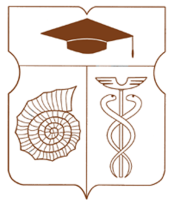 СОВЕТ ДЕПУТАТОВмуниципального округа АКАДЕМИЧЕСКИЙРЕШЕНИЕ__ 21 июня 2022 года __ № __ 01-06-2022 __О назначении выборов депутатов Совета депутатов муниципального округа Академический  В соответствии со статьей 10 Федерального закона от 12 июня 2002 года № 67-ФЗ «Об основных гарантиях избирательных прав и права на участие в референдуме граждан Российской Федерации», статьей 23 Федерального закона от 6 октября 2003 года № 131-ФЗ «Об общих принципах организации местного самоуправления в Российской Федерации», статьей 6 Закона города Москвы от 6 июля 2005 года № 38 «Избирательный кодекс города Москвы» и статьями 5 и 26 Устава муниципального округа Академический, Совет депутатов муниципального округа Академический решил:Назначить выборы депутатов Совета депутатов муниципального округа Академический на 11 сентября 2022 года.Опубликовать настоящее решение в бюллетене «Московский муниципальный вестник».Врио главы муниципальногоокруга Академический       							    М.В. Шефер